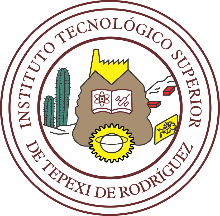 INSTITUTO TECNOLÓGICO SUPERIOR DE TEPEXI DE RODRÍGUEZSOLICITUD PARA EL EXAMEN DE SELECCIÓNCarreras:Preparatoria de Procedencia:Solicitud para aspirantes que deseen ingresar al INSTITUTO TECNOLÓGICO SUPERIOR DE ____(1)_______ para el periodo ______(18)__________.Capture esta solicitud.Presente el pago de cuota de ficha de examen de admisión con folio ___(19)_____ y canjearlo por su ficha. El examen de admisión se aplicará el día ________(20)__________________  a las _____(20)_______ horas.Publicación de los resultados: ________(21)__________________.N O T A S: El día del examen presentarse con ficha para el examen de selección e identificación oficial con fotografía reciente.En caso de ser extranjero(a) se deberá contar con el permiso para estudiar en México, expedido por la Secretaria de Gobernación y presentarlo el día de su inscripción.Si cursó sus estudios de secundaria o bachillerato en el extranjero deberá presentar revalidación de estudios correspondientes al momento de la inscripción.Para ingresar al Instituto Tecnológico, deberá haber concluido los estudios de bachillerato (D. O. F. 17 de diciembre de 1997). Estoy consciente que mis datos personales son recabados y utilizados con fines académicos, administrativos y/o de operación, por lo que autorizo al Instituto Tecnológico Superior de __(1)_________ utilizarlos para los fines detallados en el Aviso de Privacidad de datos personales proporcionados por esta Institución. Así mismo estoy consciente que cualquier cambio al Aviso de Privacidad de datos personales podrá efectuarse por esta Institución en cualquier momento y estará disponible en: _______(24)________________________. _______________________(22)____________________Instructivo de llenadoFolio de ficha:(2)(3)(3)(3)(3)(3)(3)(3)(3)(3)(3)(3)Apellido PaternoApellido PaternoApellido MaternoApellido MaternoApellido MaternoApellido MaternoApellido MaternoNombre(s)Nombre(s)Nombre(s)Nombre(s)Fecha de Nacimiento:Fecha de Nacimiento:(4)(4)(4)(5)(5)NacionalidadNacionalidadNacionalidadNacionalidadDíaMesAño(5)(5)(6)(6)(6)(6)Edad(7)(7)GÉNEROGÉNEROMexicano(a)ExtranjeraEspecifique:CURP(8)(8)(8)(8)1ª Opción2ª Opción(9)(10)Preparatoria:Preparatoria:Preparatoria:(9)(9)(9)(9)(9)(9)(9)(9)(10)(11)(11)NombreNombreNombreNombreNombreNombreNombreNombreCiudadEstadoEstadoPPPPPPPPPPPPPPFederal(12)EstatalEstatal(12)PrivadaPrivada(12)Promedio General:(13)(13)Año de Egreso:(14)(14)Domicilio ActualDomicilio ActualDomicilio ActualDomicilio ActualDomicilio ActualDomicilio ActualDomicilio ActualDomicilio ActualDomicilio ActualDomicilio ActualDomicilio ActualDomicilio ActualDomicilio Actual(15)(15)(15)(15)(15)(15)(15)(15)(15)(15)(15)(15)(15)Calle, N. Exterior y/o InteriorCalle, N. Exterior y/o InteriorCalle, N. Exterior y/o InteriorCalle, N. Exterior y/o InteriorCalle, N. Exterior y/o InteriorCalle, N. Exterior y/o InteriorCalle, N. Exterior y/o InteriorCalle, N. Exterior y/o InteriorCalle, N. Exterior y/o InteriorCalle, N. Exterior y/o InteriorCalle, N. Exterior y/o InteriorCalle, N. Exterior y/o InteriorCalle, N. Exterior y/o Interior(15)(15)(15)(15)(15)(15)(15)(15)(15)(15)(15)(15)(15)Colonia o LocalidadColonia o LocalidadColonia o LocalidadColonia o LocalidadColonia o LocalidadColonia o LocalidadMunicipioMunicipioMunicipioMunicipioEstadoEstadoEstado(15)(15)(15)(15)(15)(15)(16)(16)(16)(16)(17)(17)(17)Código PostalCódigo PostalCódigo PostalCódigo PostalCódigo PostalCódigo PostalCorreo Electrónico (e-mail)Correo Electrónico (e-mail)Correo Electrónico (e-mail)Correo Electrónico (e-mail)TeléfonoTeléfonoTeléfono(22)(23)Firma del SolicitanteValidación de la FichaNúmeroDescripción1Anotar el nombre del Instituto2Anotar el número consecutivo de solicitud3Anotar los apellidos y nombres según corresponda4Anotar el Día, Mes y Año de nacimiento según corresponda. 5Anotar H si es hombre o M si es Mujer6Seleccionar si es mexicano o extranjero (en caso de extranjero anotar la nacionalidad).7Anotar la edad del aspirante.8Anotar la CURP del alumno.9Anotar el Bachillerato de procedencia.10Anotar la ciudad donde se encuentra ubicado el bachillerato de procedencia.11Anotar el Estado donde se encuentra ubicado el bachillerato de procedencia.12Seleccionar el tipo de bachillerato de procedencia.13Anotar el promedio de bachillerato, en caso de que no se haya concluido anotar el promedio.14Anotar el año en que egresa el alumno del bachillerato15Anotar la calle, número interior e exterior, colonia o localidad, municipio, estado, código postal de la dirección según corresponda.16Anotar el correo electrónico del alumno.17Anotar el número telefónico del alumno.18Anotar el periodo que se inscribe el procedimiento.19Anotar el folio de recibo de pago.20Anotar la fecha y hora de aplicación de examen de admisión.21Anotar la fecha y hora de publicación de resultados.22Anotar el nombre y firma del solicitante.23Anotar el nombre y firma de la persona que valida la ficha.24Anotar el medio de publicación del aviso de privacidad.